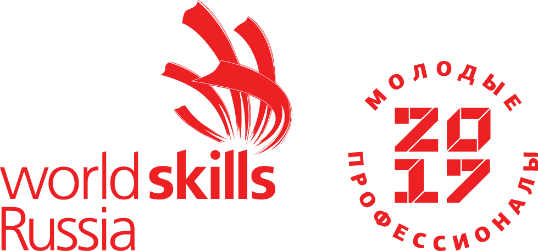 УтверждаюМенеджер компетенцииR57 «Преподавание музыки в школе»______________________ Тесленко Т.И.Согласовано:Главный эксперт__________________ Зюзина О. А.«___» _____________ 2022  г.ПЛАН ЗАСТРОЙКИ КОМПЕТЕНЦИИПреподавание музыки в школе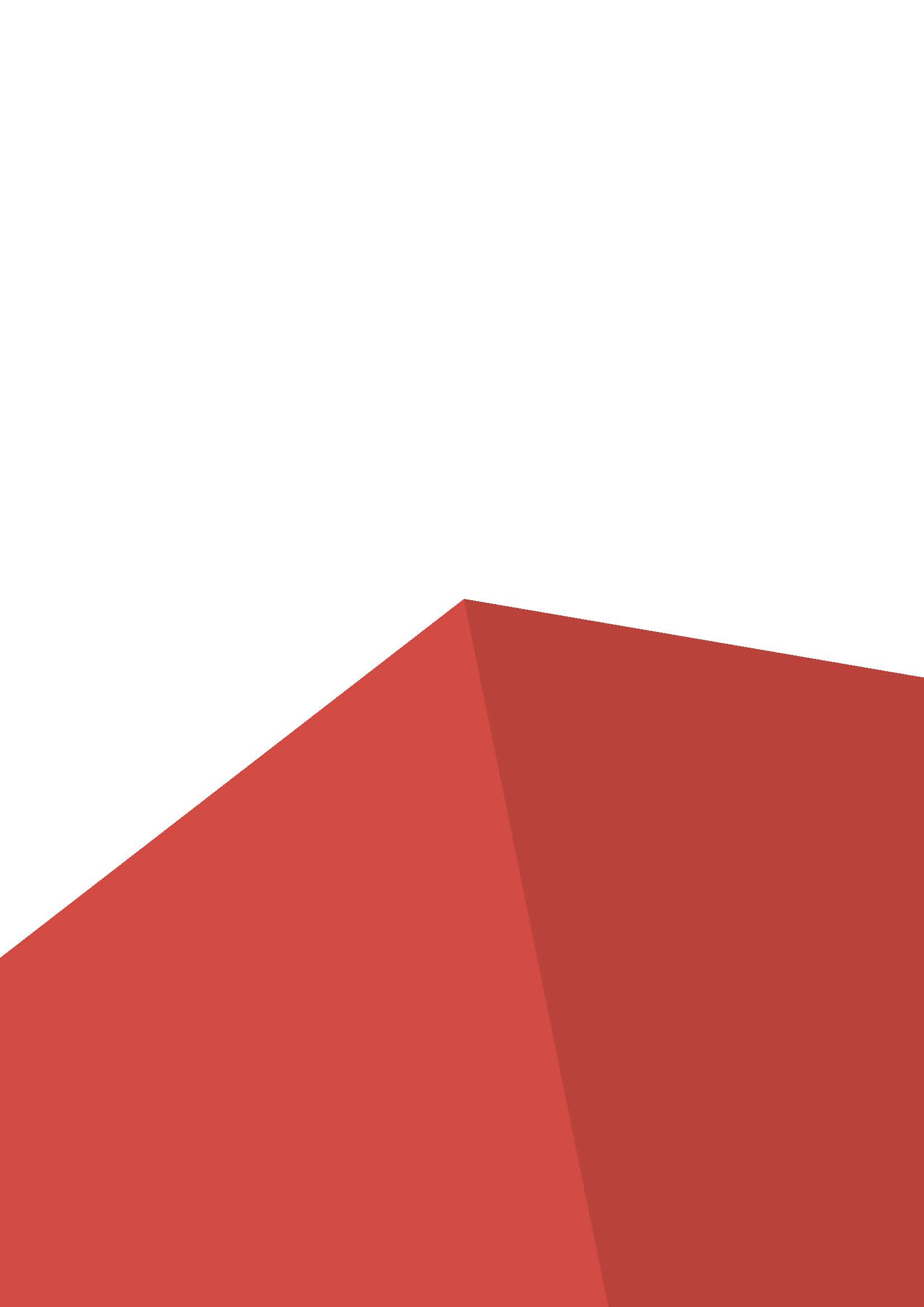 План застройки компетенции R57 Преподавание музыки в школеМодули A, E, F 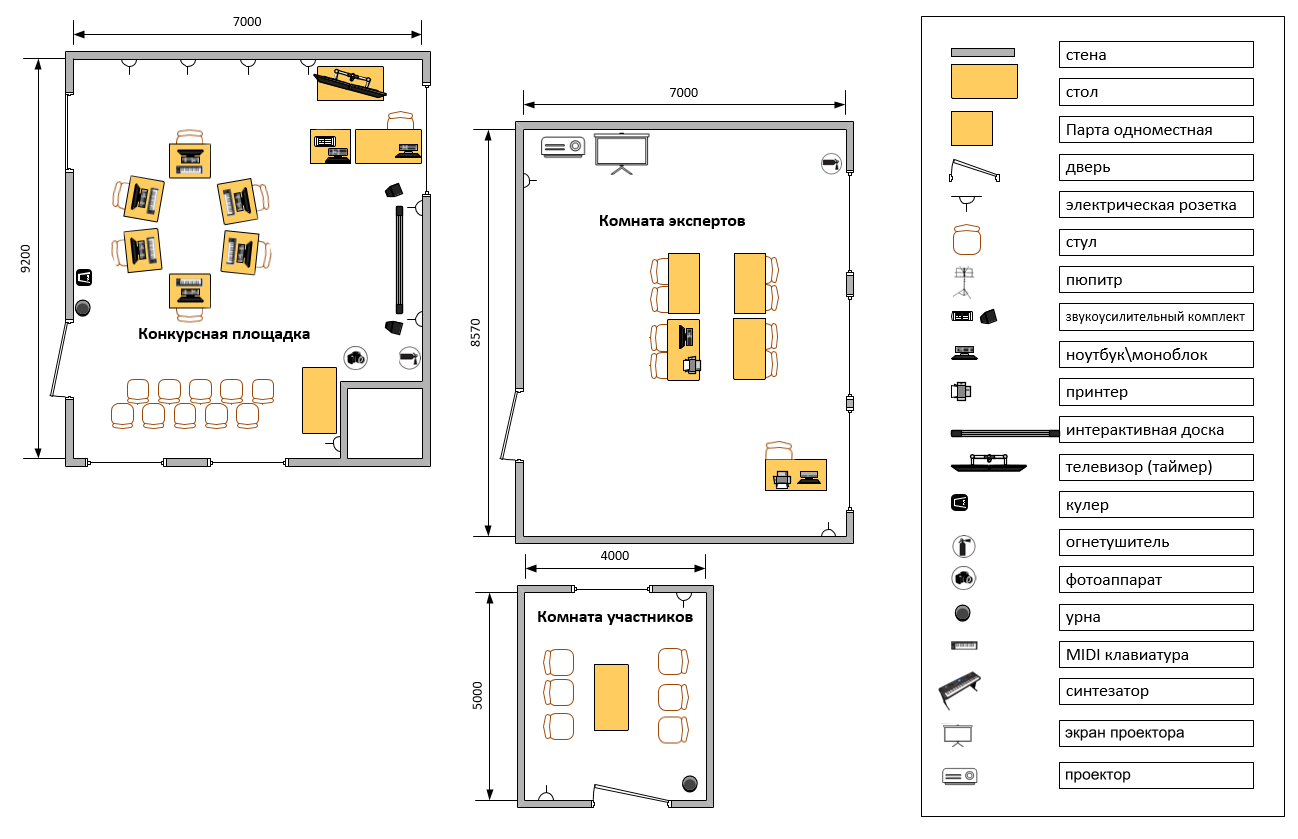 План застройки компетенции R57 Преподавание музыки в школе Модуль B План застройки компетенции R57 Преподавание музыки в школе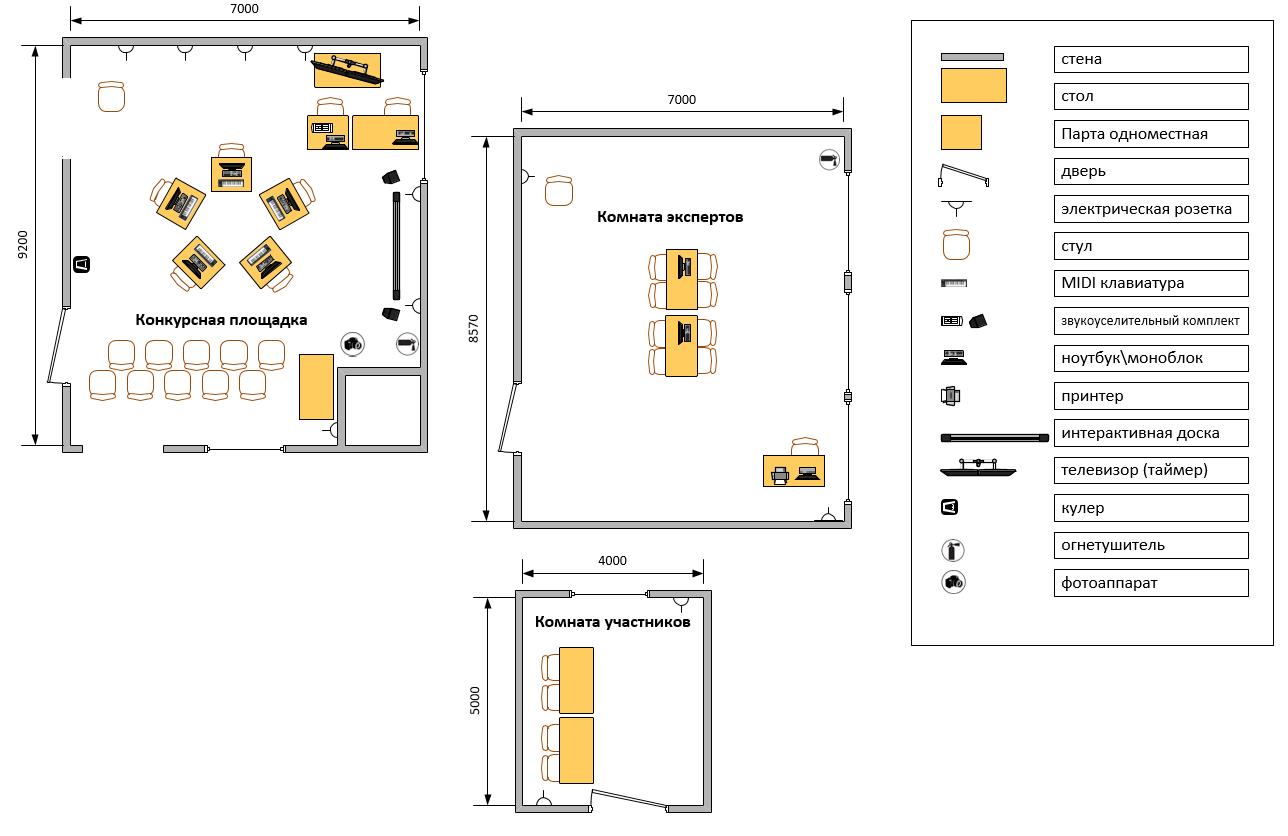 Модуль B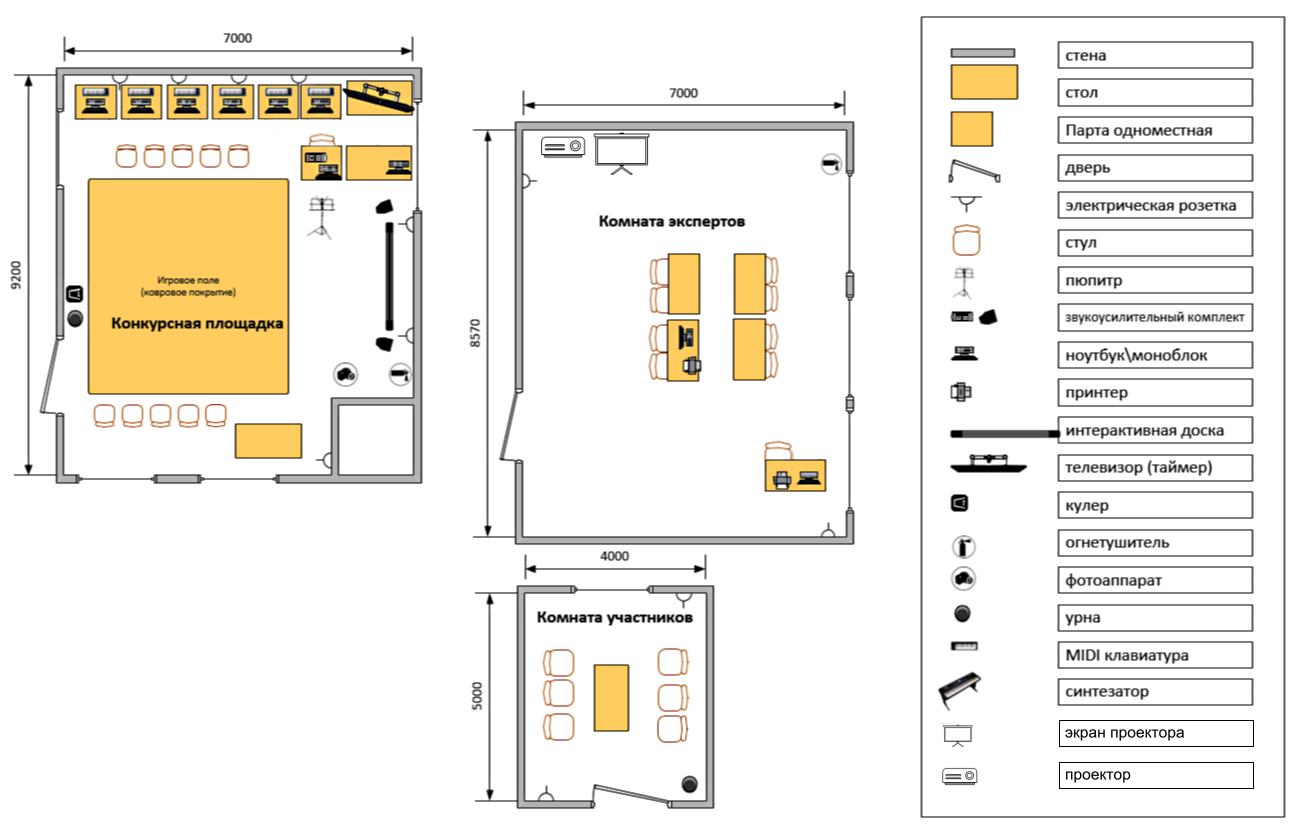 План застройки компетенции R57 Преподавание музыки в школеМодуль C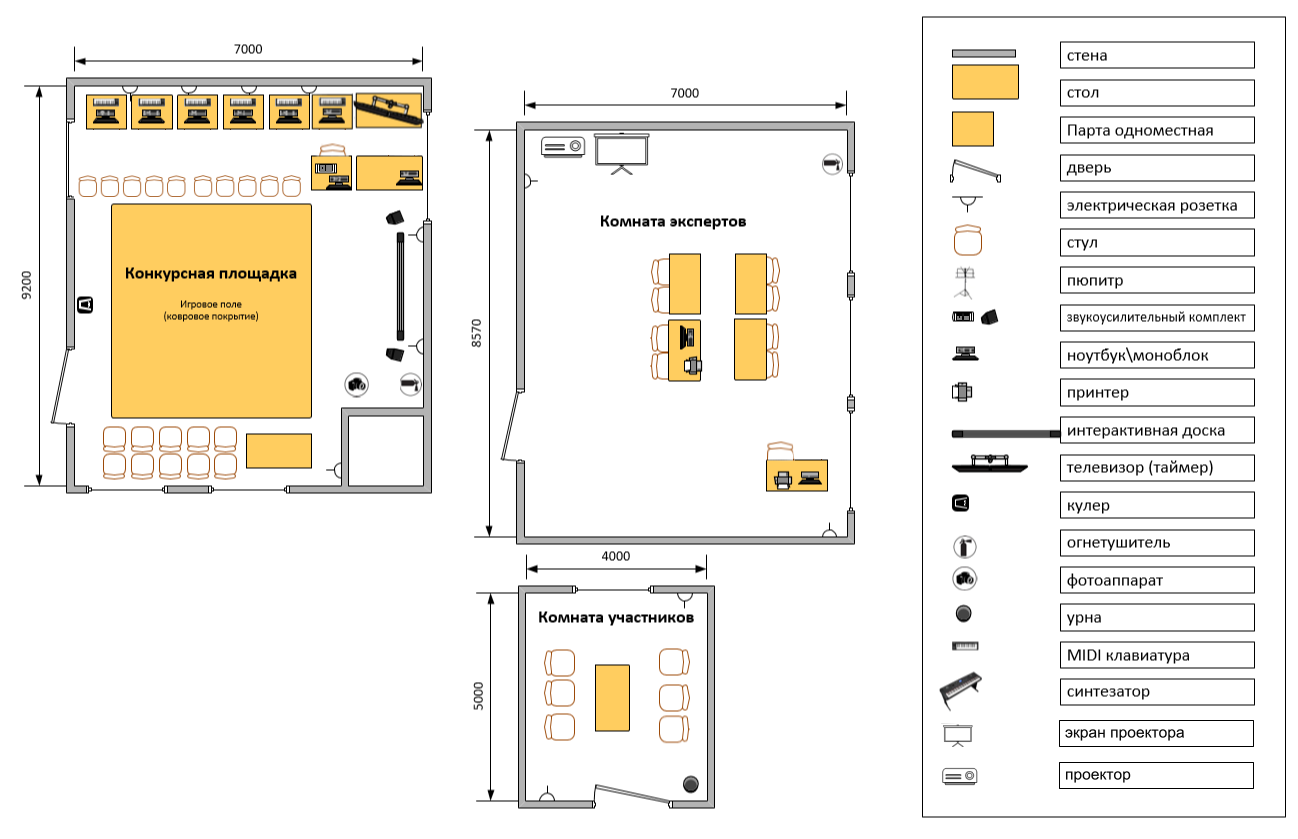 План застройки компетенции R57 Преподавание музыки в школеМодуль D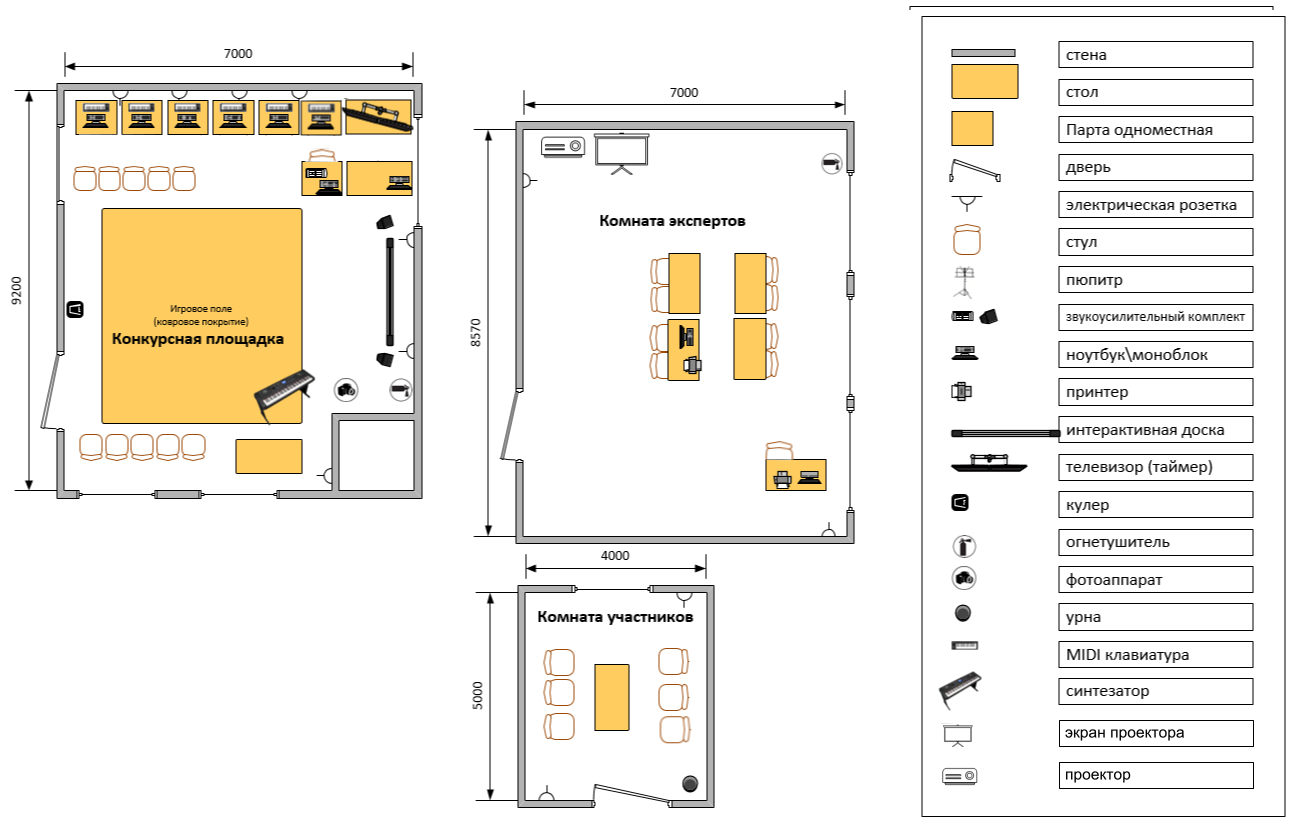 